附件3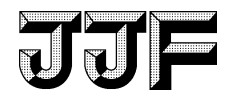 中华人民共和国国家计量技术规范                                              JJF  XXXX-202XXXXX校准规范Calibration Specification for Portable Flue Gas Preprocessor(初稿)xxxx - xx - xx发布                         xxxx – xx - xx 实施国家市场监督管理总局 发 布XXXXX      校准规范 Calibration Specification for Portable Flue Gas Preprocessor 归	 口 单 位：	全国生态环境监管专用计量测试技术委员会主要起草单位：	XXX                       	XXX                     	XXX参加起草单位：	XXX本规范委托全国生态环境监管专用计量测试技术委员会负责解释        本规范主要起草人：                     XXX（单位）        XXX（单位）参加起草人：XXX（单位）               目     录引言……………………………………………………………………………….………（II）范围 ………………………………………………………………………….………（1）引用文件…….………………………………………………………....……….…….（1）术语和定义….………………………………………………………....……….…….（1）概述…………………………………………………………………………….………（1）计量特性………………………………………………………………………....……（2）校准条件…………………………………………………………………….…………（2）环境条件………………………………………………………………….……...……（2）测量标准装置及配套设备……………………………………………………....……（2）校准项目和校准方法……………………………………………………….…………（2）校准结果表达……………………………………………………………….....………（2）复校时间间隔…………………………………………………………....….…………（2）附录A ……………………………………………………………………....….…………（2）附录B ……………………………………………………………………....….…………（2）附录C ……………………………………………………………………....….…………（2）引    言XXXX校准规范范围本规范适用于XXXX的校准。引用文件本规范引用了下列文件：凡是注日期的引用文件，仅注日期的版本适用于本规范。术语和定义术语下列术语适用于本标准（以3.1.1为例）。湿度  moisture气体中水蒸气含量的体积百分数（Xsw）。计量单位所有计量单位都应采用国家法定计量单位来表示。体积单位：立方米，符号m3；或升，符号L。概述工作原理用途结构计量特性（以5.1为例）加热温度示值误差不超过±5℃。校准条件环境条件（以下为例）环境温度：（10~35）℃；测量标准装置及配套设备（以6.2.1为例）精密露点仪露点温度测量范围：（10~80）℃，最大允许误差：0.5 ℃。校准项目和校准方法校准结果表达复校时间间隔附录A		XXXX的技术要求和校准方法附录B		XXXX原始记录格式（参考）附录C		XXXX校准证书格式（参考）(如有其他附录按顺序填写）